PORTARIA Nº 02/2018Câmara Municipal de Gramado, 11 de janeiro de 2018.A Presidente da Câmara de Vereadores de Gramado, Vereadora MANOELA GONÇALVES DA COSTA CALIARI, usando de suas atribuições legais, com fundamento no art. 95, caput, da Lei nº 2.912/2011 (Regime Jurídico Único dos Servidores Públicos do Município de Gramado), e, considerando a solicitação contida no Memorando protocolado em 20/12/2017 sob o número 154/2017, subscrito pela servidora EMÍLIA EMANUELA KOCH;RESOLVE:Art. 1º Fica concedido 20 (vinte) dias de férias à servidora Emília Emanuela Koch, ocupante do cargo de Assessora Parlamentar, lotada no Poder Legislativo Municipal, referente ao período aquisitivo de 02/01/2017 a 02/01/2018.Art. 2º A concessão das férias terá início em 30/01/2018 e término no dia 18/02/2018. Retornando as atividades no dia 19/02/2018.Art. 3º Fica concedido o abono pecuniário de férias de 10 dias, previsto no §4º do artigo 100 da Lei nº 2.912/2011.Art. 4º  Esta Portaria entra em vigor na data de sua publicação.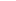 ________________________
Manoela Gonçalves da Costa CaliariPresidente